Senior Hereford Heifer QuestionsRank these heifers as they would be selected as future donors in a reputable Hereford operation located in the Southeast. This firm has a rich history of producing show cattle that are competitive at the national level; but, the true measure of achievement is generating females that perform in the cow herd. A handful of bulls are marketed to other purebred breeders each year. Feed resources are abundant, however practical females should be able to calve unassisted. 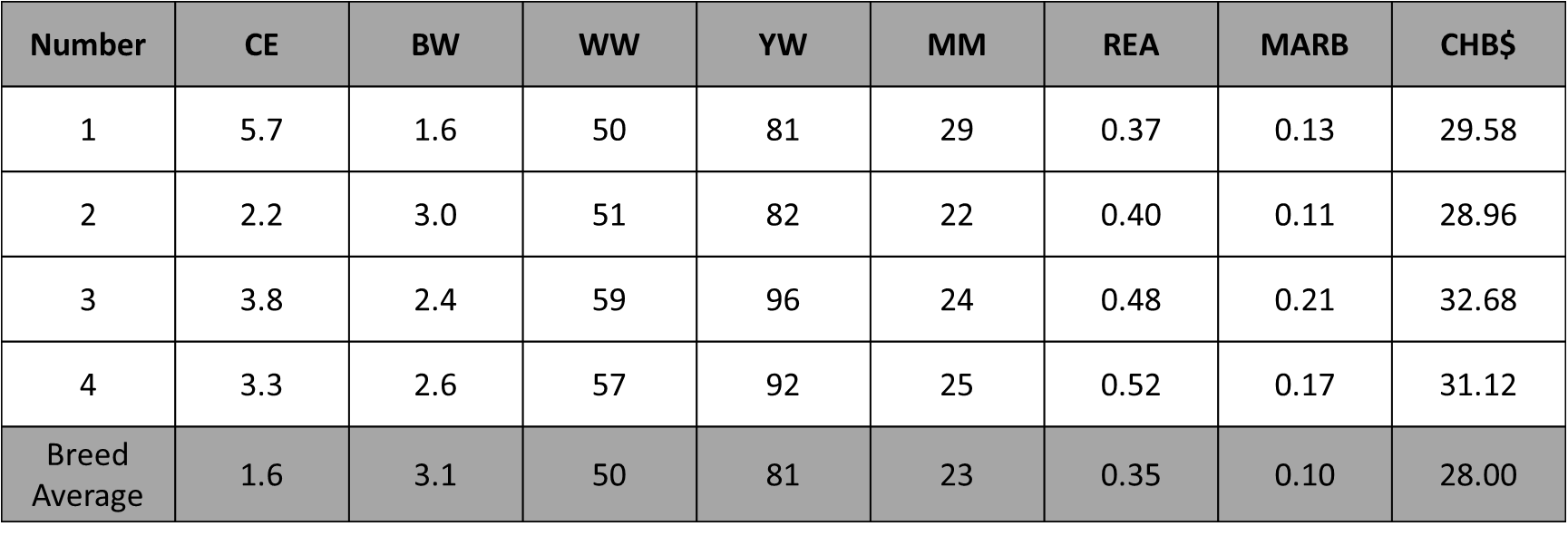 Mark your class placing on the grid and answer thefollowing questions.__4_ 1. Of the high indexing heifers, who is bold shouldered?_2__ 2. Which heifer charts the least maternal?__1_ 3. Between 1&2, who has more muscle?__1_ 4. Which heifer ties her neck the lowest into her shoulder?__3_ 5. Which heifer would be expected to generate the most terminally focused bull progeny?1-2-3-4A1-2-4-3B1-3-2-4C1-3-4-2D1-4-2-3E1-4-3-2F2-1-3-4G2-1-4-3H2-3-1-4I2-3-4-1J2-4-1-3K2-4-3-1L3-1-2-4M3-1-4-2N3-2-1-4O3-2-4-1P3-4-1-2Q3-4-2-1R4-1-2-3S4-1-3-2T4-2-1-3U4-2-3-1V4-3-1-2W4-3-2-1X